НАРУЧИЛАЦКЛИНИЧКИ  ЦЕНТАР ВОЈВОДИНЕул. Хајдук Вељкова бр. 1, Нови Сад(www.kcv.rs)ОБАВЕШТЕЊЕ О ЗАКЉУЧЕНОМ УГОВОРУ У ПОСТУПКУ ЈАВНЕ НАБАВКЕ БРОЈ 193-20-O, партија бр. 6Врста наручиоца: ЗДРАВСТВОВрста предмета: Опис предмета набавке, назив и ознака из општег речника набавке: - Набавка хемикалија и материјала за Центар за патологију за потребе Клиничког центра Војводине .33140000  -  медицински потрошни материјалУговорена вредност: без ПДВ-а 1.432.340,00 динара, односно 1.718.808,00 динара са ПДВ-ом.Критеријум за доделу уговора: најнижа понуђена ценаБрој примљених понуда: 1Понуђена цена: Највиша: 1.432.340,00 динараНајнижа: 1.432.340,00 динараПонуђена цена код прихваљивих понуда:Највиша: 1.432.340,00 динараНајнижа: 1.432.340,00 динараДатум доношења одлуке о додели уговора: 19.08.2020.Датум закључења уговора: 26.08.2020.Основни подаци о добављачу: „Labteh“ д.о.о. ул. Генерала Михаила Недељковића бр. 87, БеоградПериод важења уговора: до дана у којем добављач у целости испоручи наручиоцу добра, односно најдуже годину дана.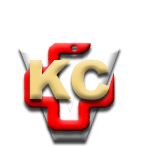 КЛИНИЧКИ ЦЕНТАР ВОЈВОДИНЕАутономна покрајина Војводина, Република СрбијаХајдук Вељкова 1, 21000 Нови Сад,т: +381 21/484 3 484 e-адреса: uprava@kcv.rswww.kcv.rs